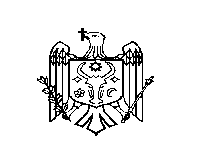 DECIZIE nr. 1/20din 01 martie 2018Cu privire la stabilirea premiului anual Ținînd cont de nivelul executării bugetului raional pentru anul 2017; În conformitate cu art. 8 alin. (3) al Legii nr. 355-XVI din 23.12.2005 „Cu privire la sistemul de salarizare în sectorul bugetar”, cu modificările și completările ulterioare, art. 9 alin. (5) al                     Legii nr. 48 din 22.03.2012 ”Privind sistemul de salarizare a funcţionarilor publici”, cu modificările și completările ulterioare și Regulamentului privind plata premiului anual persoanelor care deţin funcţii de demnitate publică şi funcţionarilor publici din cadrul subdiviziunilor Consiliului raional              Ștefan Vodă, aprobat prin decizia Consiliului raional nr. 3/12 din 30 aprilie 2015; În baza art. 43 alin. 2, art. 46 şi art. 81 alin. 1 din Legea nr. 436-XVI din 28.12.2006 privind administraţia publică locală, Consiliul rational Ștefan Vodă DECIDE:1. Se acordă premiul anual pentru activitate în anul 2017, persoanelor care deţin funcţii de demnitate publică din cadrul Consiliului raional Ștefan Vodă, în mărime de un salariu lunar, pentru fiecare, după cum urmează:Nicolae Molozea, președinte al raionului;Vasile Gherman, vicepreședinte al raionului;Alexandru Pavlicenco, vicepreședinte al raionului.2. Se acordă premiul anual pentru activitate în anul 2017, funcționarilor publici din cadrul Consiliului raional Ștefan Vodă, în mărime de 0,65 salariu lunar, pentru fiecare, după cum urmează:Ion Țurcan, secretar al Consiliului raional;Ina Caliman, șef, direcția finanțe;Raisa Burduja, șef, direcția generală educație;Adelina Barbăneagră, șef, direcția economie și atragerea investițiilor;Uța Valentina, șef, direcția cultură, tineret, sport și turism.Iurie Afanasiev, șef, direcția construcții, gospodărie comunală și drumuri.Iurie Deriughin, șef, serviciul relații funciare și cadastru.3. Sursele financiare vor fi asigurate din soldul mijloacelor bănești format în urma executării bugetului raional pe anul 2017, în limita a 30% din veniturile (cu excepţia transferurilor şi granturilor) obţinute suplimentar la cele aprobate (rectificate) pentru anul bugetar finalizat, cu condiţia neadmiterii, la sfîrşitul anului bugetar, a datoriilor creditoare cu termenul de achitare expirat.4. Controlul executării prezentei decizii se atribuie dlui Nicolae Molozea, președintele raionului.5. Prezenta decizie se aduce la cunoştinţă:Oficiului teritorial Căuşeni al Cancelariei de Stat;Aparatului preşedintelui raionului;Direcţiei finanţe;Persoanelor nominalizate ;Prin publicarea pe pagina web și Monitorul Oficial al Consiliului raional Ştefan Vodă.Preşedintele şedinţei                                                                              Ion Ungureanu              Contrasemnează:        Secretarul Consiliului raional                                                                Ion Țurcan REPUBLICA MOLDOVACONSILIUL RAIONAL ŞTEFAN VODĂ